Gross anatomical and histomorphological studies on the small intestine of Japanese Quail.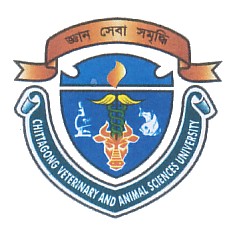 Roll No: 2008/37Reg. No: 379Intern ID: E-46Session: 2007-2008Clinical Report presented in partial fulfillment for the Degree ofDoctor of Veterinary Medicine (DVM)Faculty of Veterinary MedicineChittagong Veterinary and Animal Sciences UniversityKhulshi, Chittagong-4225 Gross anatomical and histomorphological studies on the small intestine of Japanese Quail     A Clinical Report submitted as per approved style and contentACKNOWLEDGEMENTThe author is ever grateful and indebted to the Almighty Allah without whose grace it would have never been possible to persue this study in this field of science and to complete this report writing for the degree of Doctor of Veterinary Medicine (DVM).The author gratefully expresses his heartfelt indebtedness deepest sense of gratitude, sincere appreciation and profound respect to his honorable supervisor Dr. Mohammad Mejba Uddin, Associate Professor Depertment of Anatomy and Histology, Chittagong Veterinary and Animal Sciences University for his scholastic guidance, inspiration affectionate feeling, encouragement in all phases of this study and preparing the manuscript.The author feels a great privilege to express a deep sense of appreciation to Department of Anatomy and Histology.CONTENTS………………….........................................               AuthorName: Abdur Rahim Azad     Roll No: 2008/37  Reg. No: 379         Session: 2007-2008     Intern ID: E-46             …………………................................................SupervisorDr. Mohammad Mejbah UddinAssociate Professor Department of Anatomy and HistologyChittagong Veterinary and AnimalSciences UniversityCHAPTERSUBJECTPAGE NO.ACKNOWLEDGEMENTSiABSTRACTS1CHAPTER   IINTRODUCTION2CHAPTER   IIREVIEW OF LITERATURE3-6CHAPTER   IIIMATERIALS AND METHODS7-11CHAPTER   IVRESULTS AND DISCUSSION12-16CHAPTER  VCONCLUSION17CHAPTTER VIREFERENCES18-20